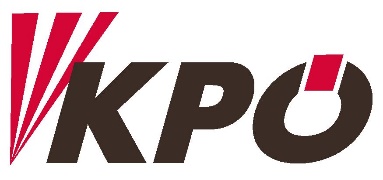 	KPÖ-Gemeinderatsklub	8011 Graz – Rathaus	Hofgebäude, Zimmer 114–118	Tel.-Nr.:	+ 43 (0) 316 – 872 2150		+ 43 (0) 316 – 872 2151		+ 43 (0) 316 – 872 2152		+ 43 (0) 316 – 872 2153	Fax:	+ 43 (0) 316 – 872 2159	E-Mail:	kpoe.klub@stadt.graz.atFragestunde für die Gemeinderatssitzung am An Betrifft: Erweiterung der Anspruchsberechtigten bezogen auf die SozialCardEin schnelllebiger und sich rasch wandelnder Arbeitsmarkt, die Zunahme der Arbeitsplatzunsicherheit und eine stetig hohe Arbeitslosenrate zwingen Menschen immer öfter, sich in ihrem Berufsleben umzuorientieren. Derzeit befinden sich 9.038 Menschen (Stand 11/2017 AMS) in der Steiermark in einer Schulung des AMS. Der Schritt einer Umschulung bedeutet in den meisten Fällen merkliche finanzielle Einschnitte, während die vorhandenen Lebenserhaltungskosten gleich hoch bleiben. Kürzlich hat sich eine alleinerziehende Mutter (österr. Staatsbürgerin, seit über 15 Jahren Hauptwohnsitz in Graz, GIS-Befreiung, AMS-Bezug) an uns gewandt. Sie bekommt keine SozialCard, weil sie sich in einer Ausbildung (finanziert vom AMS) befindet.Die geltenden Bestimmungen für die SozialCard besagen nämlich, dass Personen, die sich in einer Ausbildung befinden oder beim AMS als lehrstellensuchend gemeldet sind, keinen Anspruch auf eine SozialCard haben.Grundsätzlich wurde die SozialCard der Stadt Graz dafür geschaffen, Personen mit geringem Einkommen mit Ermäßigungen und finanziellen Beihilfen unter die Arme zu greifen. Die Bestimmung, dass Menschen, die sich in einer Ausbildung befinden oder beim AMS als lehrstellensuchend gemeldet sind, keine SozialCard erhalten, ist ungerecht. Ich stelle daher an Sie, sehr geehrter Herr Stadtrat, namens des KPÖ-Gemeinderatsklubs folgendeFrageSind Sie bereit, eine Erweiterung der Kriterien für den Bezug einer SozialCard im Interesse der Zielgruppe der Personen prüfen zu lassen, die sich in einer Ausbildung befinden oder beim AMS als lehrstellensuchend gemeldet sind und die voraussetzenden Kriterien für die Inanspruchnahme der SozialCard erfüllen? 